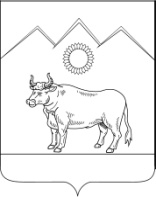 СОВЕТ БЕНОКОВСКОГО СЕЛЬСКОГО ПОСЕЛЕНИЯМОСТОВСКИЙ РАЙОН РЕШЕНИЕот 29.12.2016 г.                                                                                № 114с. БеноковоО бюджете  Беноковского  сельского  поселения Мостовского района на 2017 годСтатья 11. Утвердить основные характеристики бюджета Беноковского сельского поселения Мостовского района на 2017 год:1) общий объем доходов в сумме 13 012,5 тыс. рублей;2) общий объем расходов в сумме 13 012,5 тыс. рублей;3) верхний предел муниципального долга Беноковского сельского поселения на 1 января 2018 года в сумме 0,0 тыс. рублей, в том числе верхний предел долга по муниципальным гарантиям поселения Мостовского района в сумме 0,0 тыс. рублей;4) дефицит местного бюджета в сумме 0,0 тыс. рублей.Статья 21. Утвердить перечень и коды главных администраторов доходов и       источников финансирования дефицита бюджета Беноковского сельского         поселения Мостовского района  – органов местного самоуправления и закрепляемые за ними виды (подвиды) доходов и источников финансирования дефицита бюджета согласно приложению 1 к настоящему решению.2. Утвердить перечень и коды главных администраторов доходов бюджета Беноковского сельского поселения Мостовского района – органов государственной власти Краснодарского края и закрепляемые за ними виды доходов, согласно приложению 2 к настоящему РешениюСтатья 31. Утвердить объем поступлений доходов в бюджет Беноковского сельского поселения Мостовского района на 2017 год в суммах согласно приложению 3 к настоящему Решению.            2. Утвердить безвозмездные поступления из районного, краевого, федерального бюджетов на осуществление полномочий органов местного самоуправления Беноковского сельского поселения Мостовского района на 2017 год, согласно приложению 4 к настоящему Решению.Статья 4Утвердить объем бюджетных ассигнований дорожного фонда Беноковского сельского поселения Мостовского района на 2017 год в сумме 2197,5 тыс. руб.   Статья 51. Утвердить распределение бюджетных ассигнований по разделам и подразделам классификации расходов бюджетов на 2017 год, согласно приложению 5 к настоящему решению.2. Утвердить распределениебюджетных ассигнований по целевым статьям (муниципальным программам и непрограммным направлениям деятельности), группам видов классификации расходов бюджетов на 2017 год,согласно приложению 6 к настоящему решению.3. Утвердить ведомственную структуру расходов бюджета Беноковского сельского поселения Мостовского района на 2017 год, согласно приложению 7 к настоящему решению.4. Утвердить в составе ведомственной структуры расходов бюджета Беноковского сельского поселения Мостовского района на 2017 год перечень главных распорядителей средств бюджета Беноковского сельского поселения Мостовского района, перечень разделов, подразделов, целевых статей (муниципальных программ и непрограммных направлений деятельности), групп видов расходов бюджета Беноковского сельского поселения Мостовского района.5. Утвердить в составе ведомственной структуры расходов бюджета Беноковского сельского поселения Мостовского района на 2017 год:1) общий объем бюджетных ассигнований, направляемых на исполнение публичных нормативных обязательств, в сумме 0,0 тыс. рублей;2) резервный фонд администрации Беноковского сельского поселения Мостовского района в сумме 130,0 тыс. рублей;Статья 6 Утвердить источники финансирования дефицита бюджета Беноковского сельского поселения Мостовского района, перечень статей источников финансирования дефицитов бюджетов на 2017 год согласно приложению 8 к настоящему Решению.        Статья 7        Установить, что в 2017 году, поступившие в бюджет Беноковского сельского поселения Мостовского района доходы от использования имущества, находящегося в муниципальной собственности поселения в полном объеме учитываются в доходах бюджета  поселения.Статья 81. Утвердить объем межбюджетных трансфертов, предоставляемых бюджету Мостовского района в 2017 году, на осуществление части полномочий по решению вопросов местного значения в соответствии с заключёнными соглашениями согласно приложению 9 к настоящему решению.2. Не использованные по состоянию на 1 января 2017 года остатки иных межбюджетных трансфертов, предоставляемых бюджету Мостовского района на осуществление части полномочий по решению вопросов местного значения в соответствии с заключёнными соглашениями подлежат возврату в бюджет поселения в сроки и порядке, которые установлены финансовым органом поселения.3. В соответствии с решениями главного администратора доходов от возврата остатков целевых средств не использованные по состоянию на 1 января 2017 года остатки межбюджетных трансфертов, предоставляемых бюджету Мостовского района на осуществление части полномочий по решению вопросов местного значения в соответствии с заключёнными соглашениями, могут быть направлены на те же цели при наличии потребности в указанных трансфертах в порядке, установленном финансовым органом поселения.Статья 9 1.Утвердить программу муниципальных заимствований Беноковского сельского поселения Мостовского района на 2017 год, согласно приложению 10 к настоящему решению.2.Установить предельный объем муниципального долга Беноковского сельского поселения Мостовского района на 2017 год в сумме 0,0 тыс. рублей.3.Утвердить программу муниципальных гарантий Беноковского     сельского поселения Мостовского района в валюте Российской Федерации      на 2017 год согласно приложению 11 к настоящему решению.4.Установить объем расходов на обслуживание                   муниципального долга Беноковского сельского поселения Мостовского    района на 2017 год в сумме 0,0 тыс. рублей.Статья 10Установить, что администрация Беноковского сельского поселения  Мостовского района не вправе принимать решения, приводящие к увеличению в 2017 году штатной численности муниципальных служащих администрации Беноковского сельского поселения  Мостовского района, за исключением случаев принятия решений о наделении органов местного самоуправления Беноковского сельского поселения  Мостовского района дополнительными функциями в пределах установленной в  соответствии с законодательством компетенции, требующими увеличения штатной численности.Статья 11Муниципальные унитарные предприятия, собственником имущества  которых является  Беноковское сельское поселение,  направляют часть прибыли, остающейся в их распоряжении после уплаты налогов и иных обязательных платежей в бюджет Беноковское сельского поселения  в размере 25 процентов.Статья 12Муниципальные правовые акты Беноковского сельского поселения Мостовского района подлежат приведению в соответствие с настоящим решением в двухмесячный срок со дня вступления в силу настоящего решения. Статья  13Решение вступает в силу с 1 января 2017 года. Глава Беноковскогосельского поселения                                                                             В.В.ЯровенкоПРИЛОЖЕНИЕ № 1УТВЕРЖДЕНрешением Совета Беноковского сельского поселения от  29.12.2016 г.  № 114Перечень и коды главных администраторов доходов и источников финансирования дефицита бюджета Беноковского сельского поселения Мостовского района  – органов местного самоуправления и закрепляемые за ними виды (подвиды) доходов и источников финансирования дефицита бюджета на 2017 годГлава Беноковского         сельского поселения                                                                              В.В.ЯровенкоПРИЛОЖЕНИЕ № 2УТВЕРЖДЕНрешением Совета Беноковского сельского поселения от  29.12.2016 г.  № 114Перечень и коды главных администраторов доходов бюджета Беноковского сельского поселения Мостовского района – органов государственной власти Краснодарского края и закрепляемые за ними виды доходовГлава Беноковского сельского поселения                                                                          В.В.ЯровенкоПРИЛОЖЕНИЕ № 3УТВЕРЖДЕНрешением Совета Беноковского сельского поселенияот  29.12.2016 г.  № 114Объем поступлений доходов в бюджет Беноковского сельского  поселения Мостовского района по отдельным видам (подвидам) доходов на 2017 год(тыс. рублей)* По видам и подвидам доходов, входящим в соответствующий группировочный код бюджетной классификации, зачисляемым в местный бюджет в соответствии с законодательством Российской ФедерацииГлава Беноковского сельского поселения                                                                          В.В.ЯровенкоПРИЛОЖЕНИЕ № 4УТВЕРЖДЕНЫрешением Совета Беноковского сельского поселенияот  29.12.2016 г.  № 114ПРИЛОЖЕНИЕ № 5УТВЕРЖДЕНОрешением Совета Беноковского сельского поселенияот  29.12.2016 г.  № 114Распределение бюджетных ассигнований по разделам и подразделам классификации расходов бюджета Беноковского сельского поселения Мостовского района на 2017 год(тыс.руб.)Глава Беноковского сельского поселения                                                                          В.В.ЯровенкоПРИЛОЖЕНИЕ № 6УТВЕРЖДЕНОрешением Совета Беноковского сельского поселенияот  29.12.2016 г.  № 114Распределение бюджетных ассигнований по целевым статьям (муниципальным программам Беноковского сельского поселения Мостовского района и непрограммным направлениям деятельности), группам видов расходов классификации расходов бюджета Беноковского сельского поселения Мостовского района на 2017 год(тыс.рублей)Глава Беноковского сельского поселения                                                                          В.В.ЯровенкоПРИЛОЖЕНИЕ № 7УТВЕРЖДЕНрешением Совета Беноковского сельского поселенияот  29.12.2016 г.  № 114Ведомственная структура расходов  бюджета Беноковского сельского поселения Мостовского района на 2017 год(тыс.руб.)Глава Беноковского сельского поселения                                                                          В.В.ЯровенкоПРИЛОЖЕНИЕ № 8УТВЕРЖДЕНЫрешением Совета Беноковского сельского поселенияот  29.12.2016 г.  № 114Источники внутреннего финансирования дефицита бюджета Беноковского сельского поселения Мостовского района, перечень статей источников финансирования дефицитов бюджетов  на 2017 год (тыс. рублей)Глава Беноковского сельского поселения                                                                          В.В.ЯровенкоПРИЛОЖЕНИЕ № 9УТВЕРЖДЕНрешением Совета Беноковского сельского поселенияот  29.12.2016 г.  № 114Объем межбюджетных трансфертов, предоставляемых бюджету Мостовского района в 2017 году, на осуществление части полномочий по решению вопросов местного значения в соответствии с заключёнными соглашениями на 2017 год                                                                                                              (тыс. рублей)Глава Беноковского сельского поселения                                                                          В.В.ЯровенкоПРИЛОЖЕНИЕ № 10УТВЕРЖДЕНАрешением Совета Беноковского сельского поселенияот  29.12.2016 г.  № 114Программа муниципальных заимствований муниципального образования Беноковское сельское поселение Мостовского района на 2017 годГлава Беноковского сельского поселения                                                                          В.В.ЯровенкоПРИЛОЖЕНИЕ № 11УТВЕРЖДЕНАрешением Совета Беноковского сельского поселенияот  29.12.2016 г.  № 114Программа муниципальных гарантий в валюте Российской Федерации  муниципального образования Беноковское сельское поселение Мостовского района на 2017 годГлава Беноковского сельского поселения                                                                          В.В.ЯровенкоКод бюджетной классификации Российской ФедерацииКод бюджетной классификации Российской ФедерацииНаименование администратора доходов и источников финансирования дефицита бюджета поселенияНаименование администратора доходов и источников финансирования дефицита бюджета поселенияадмини-стратора доходов и источников финан-сирования дефицита бюджета поселениядоходов и источников финансирования дефицита бюджета поселениядоходов и источников финансирования дефицита бюджета поселения902администрация муниципального образования Мостовский районадминистрация муниципального образования Мостовский район9021 14 06013 10 0000 4301 14 06013 10 0000 430Доходы от продажи земельных участков, государственная собственность на которые не разграничена и которые расположены в границах поселенийДоходы от продажи земельных участков, государственная собственность на которые не разграничена и которые расположены в границах поселений992администрация Беноковского сельского поселения Мостовского районаадминистрация Беноковского сельского поселения Мостовского района9921 11 05025 10 0000 1201 11 05025 10 0000 120Доходы, получаемые в виде арендной платы, а также средства от продажи права на заключение договоров аренды за земли, находящиеся в собственности поселений (за исключением земельных участков муниципальных бюджетных и автономных учреждений)Доходы, получаемые в виде арендной платы, а также средства от продажи права на заключение договоров аренды за земли, находящиеся в собственности поселений (за исключением земельных участков муниципальных бюджетных и автономных учреждений)9921 11 05027 10 0000 1201 11 05027 10 0000 120Доходы, получаемые в виде арендной платы за земельные участки, расположенные в полосе отвода автомобильных дорог общего пользования местного значения, находящихся в собственности поселенийДоходы, получаемые в виде арендной платы за земельные участки, расположенные в полосе отвода автомобильных дорог общего пользования местного значения, находящихся в собственности поселений9921 11 05035 10 0000 1201 11 05035 10 0000 120Доходы от сдачи в аренду имущества, находящегося в оперативном управлении органов управления поселений и созданных ими учреждений (за исключением имущества муниципальных бюджетных и автономных учреждений)Доходы от сдачи в аренду имущества, находящегося в оперативном управлении органов управления поселений и созданных ими учреждений (за исключением имущества муниципальных бюджетных и автономных учреждений)9921 11 05075 10 0000 1201 11 05075 10 0000 120Доходы от сдачи в аренду имущества, составляющего казну поселений (за исключением земельных участков)Доходы от сдачи в аренду имущества, составляющего казну поселений (за исключением земельных участков)9921 11 05093 10 0000 1201 11 05093 10 0000 120Доходы от предоставления на платной основе парковок (парковочных мест), расположенных на автомобильных дорогах общего пользования местного значения, относящихся к собственности поселенийДоходы от предоставления на платной основе парковок (парковочных мест), расположенных на автомобильных дорогах общего пользования местного значения, относящихся к собственности поселений9921 11 07015 10 0000 1201 11 07015 10 0000 120Доходы от перечисления части прибыли, остающейся после уплаты налогов и иных обязательных платежей муниципальных унитарных предприятий, созданных поселениямиДоходы от перечисления части прибыли, остающейся после уплаты налогов и иных обязательных платежей муниципальных унитарных предприятий, созданных поселениями9921 11 08050 10 0000 1201 11 08050 10 0000 120Средства, получаемые от передачи имущества, находящегося в собственности поселений (за исключением имущества муниципальных бюджетных и автономных учреждений, а также имущества муниципальных унитарных предприятий, в том числе казенных), в залог, в доверительное управлениеСредства, получаемые от передачи имущества, находящегося в собственности поселений (за исключением имущества муниципальных бюджетных и автономных учреждений, а также имущества муниципальных унитарных предприятий, в том числе казенных), в залог, в доверительное управление9921 11 09035 10 0000 1201 11 09035 10 0000 120Доходы от эксплуатации и использования имущества автомобильных дорог, находящихся в собственности поселенийДоходы от эксплуатации и использования имущества автомобильных дорог, находящихся в собственности поселений9921 11 09045 10 0000 1201 11 09045 10 0000 120Прочие поступления от использования имущества, находящегося в собственности поселений (за исключением имущества муниципальных бюджетных и автономных учреждений, а также имущества муниципальных унитарных предприятий, в том числе казенных)Прочие поступления от использования имущества, находящегося в собственности поселений (за исключением имущества муниципальных бюджетных и автономных учреждений, а также имущества муниципальных унитарных предприятий, в том числе казенных)9921 14 01050 10 0000 4101 14 01050 10 0000 410Доходы от реализации имущества, находящегося в собственности поселений (за исключением имущества муниципальных бюджетных и автономных учреждений, а также имущества муниципальных унитарных предприятий, в том числе казенных), в части реализации основных средств по указанному имуществуДоходы от реализации имущества, находящегося в собственности поселений (за исключением имущества муниципальных бюджетных и автономных учреждений, а также имущества муниципальных унитарных предприятий, в том числе казенных), в части реализации основных средств по указанному имуществу9921 13 02995 10 0000 1301 13 02995 10 0000 130Прочие доходы от компенсации затрат бюджетов сельских поселенийПрочие доходы от компенсации затрат бюджетов сельских поселений9921 14 01050 10 0000 4401 14 01050 10 0000 440Доходы от реализации имущества, находящегося в собственности поселений (за исключением имущества муниципальных бюджетных и автономных учреждений, а также имущества муниципальных унитарных предприятий, в том числе казенных), в части реализации материальных запасов по указанному имуществуДоходы от реализации имущества, находящегося в собственности поселений (за исключением имущества муниципальных бюджетных и автономных учреждений, а также имущества муниципальных унитарных предприятий, в том числе казенных), в части реализации материальных запасов по указанному имуществу9921 14 02052 10 0000 4101 14 02052 10 0000 410Доходы от реализации имущества, находящегося в оперативном управлении учреждений, находящихся в ведении органов управления поселений (за исключением имущества муниципальных бюджетных и автономных учреждений), в части реализации основных средств по указанному имуществуДоходы от реализации имущества, находящегося в оперативном управлении учреждений, находящихся в ведении органов управления поселений (за исключением имущества муниципальных бюджетных и автономных учреждений), в части реализации основных средств по указанному имуществу9921 14 02053 10 0000 4101 14 02053 10 0000 410Доходы от реализации иного имущества, находящегося в собственности поселений (за исключением имущества муниципальных бюджетных и автономных учреждений, а также имущества муниципальных унитарных предприятий, в том числе казенных), в части реализации основных средств по указанному имуществу Доходы от реализации иного имущества, находящегося в собственности поселений (за исключением имущества муниципальных бюджетных и автономных учреждений, а также имущества муниципальных унитарных предприятий, в том числе казенных), в части реализации основных средств по указанному имуществу 9921 14 02052 10 0000 4401 14 02052 10 0000 440Доходы от реализации имущества, находящегося в оперативном управлении учреждений, находящихся в ведении органов управления поселений (за исключением имущества муниципальных бюджетных и автономных учреждений), в части реализации материальных запасов по указанному имуществуДоходы от реализации имущества, находящегося в оперативном управлении учреждений, находящихся в ведении органов управления поселений (за исключением имущества муниципальных бюджетных и автономных учреждений), в части реализации материальных запасов по указанному имуществу9921 14 02053 10 0000 4401 14 02053 10 0000 440Доходы от реализации иного имущества, находящегося в собственности поселений (за исключением имущества муниципальных бюджетных и автономных учреждений, а также имущества муниципальных унитарных предприятий, в том числе казенных), в части реализации материальных запасов по указанному имуществуДоходы от реализации иного имущества, находящегося в собственности поселений (за исключением имущества муниципальных бюджетных и автономных учреждений, а также имущества муниципальных унитарных предприятий, в том числе казенных), в части реализации материальных запасов по указанному имуществу9921 14 04050 10 0000 4201 14 04050 10 0000 420Доходы от продажи нематериальных активов, находящихся в собственности поселенийДоходы от продажи нематериальных активов, находящихся в собственности поселений9921 14 06025 10 0000 4301 14 06025 10 0000 430Доходы от продажи земельных участков, находящихся в собственности поселений (за исключением земельных участков муниципальных бюджетных и автономных учреждений)Доходы от продажи земельных участков, находящихся в собственности поселений (за исключением земельных участков муниципальных бюджетных и автономных учреждений)9921 16 32000 10 0000 1401 16 32000 10 0000 140Денежные взыскания, налагаемые в возмещение ущерба, причиненного в результате незаконного или нецелевого использования бюджетных средств (в части бюджетов поселений)Денежные взыскания, налагаемые в возмещение ущерба, причиненного в результате незаконного или нецелевого использования бюджетных средств (в части бюджетов поселений)9921 16 33050 10 0000 1401 16 33050 10 0000 140Денежные взыскания (штрафы) за нарушение законодательства Российской Федерации о размещении заказов на поставки товаров, выполнение работ, оказание услуг для нужд поселенийДенежные взыскания (штрафы) за нарушение законодательства Российской Федерации о размещении заказов на поставки товаров, выполнение работ, оказание услуг для нужд поселений9921 16 90050 10 0000 1401 16 90050 10 0000 140Прочие поступления от денежных взысканий (штрафов) и иных сумм в возмещение ущерба, зачисляемые в бюджеты поселенийПрочие поступления от денежных взысканий (штрафов) и иных сумм в возмещение ущерба, зачисляемые в бюджеты поселений9921 17 01050 10 0000 1801 17 01050 10 0000 180Невыясненные поступления, зачисляемые в бюджеты поселенийНевыясненные поступления, зачисляемые в бюджеты поселений9921 17 05050 10 0000 1801 17 05050 10 0000 180Прочие неналоговые доходы бюджетов поселенийПрочие неналоговые доходы бюджетов поселений9922 02 15001 10 0000 1512 02 15001 10 0000 151Дотации бюджетам поселений на выравнивание бюджетной обеспеченностиДотации бюджетам поселений на выравнивание бюджетной обеспеченности9922 02 15002 10 0000 1512 02 15002 10 0000 151Дотации бюджетам поселений на поддержку мер по обеспечению сбалансированности бюджетовДотации бюджетам поселений на поддержку мер по обеспечению сбалансированности бюджетов9922 02 20051 10 0000 1512 02 20051 10 0000 151Субсидии бюджетам поселений на реализацию федеральных программСубсидии бюджетам поселений на реализацию федеральных программ9922 02 20077 10 0000 1512 02 20077 10 0000 151Субсидиибюджетамсельскихпоселенийнасофинансированиекапитальныхвложенийвобъектымуниципальной собственностиСубсидиибюджетамсельскихпоселенийнасофинансированиекапитальныхвложенийвобъектымуниципальной собственности9922 02 29999 10 0000 1512 02 29999 10 0000 151Прочие субсидии бюджетам поселенийПрочие субсидии бюджетам поселений9922 02 35118 10 0000 1512 02 35118 10 0000 151Субвенции бюджетам поселений на осуществление первичного воинского учета на территориях, где отсутствуют военные комиссариатыСубвенции бюджетам поселений на осуществление первичного воинского учета на территориях, где отсутствуют военные комиссариаты9922 02 30024 10 0000 1512 02 30024 10 0000 151Субвенции бюджетам поселений на выполнение передаваемых полномочий субъектов Российской ФедерацииСубвенции бюджетам поселений на выполнение передаваемых полномочий субъектов Российской Федерации9922 02 39999 10 0000 1512 02 39999 10 0000 151Прочие субвенции бюджетам поселенийПрочие субвенции бюджетам поселений9922 02 40014 10 0000 1512 02 40014 10 0000 151Межбюджетныетрансферты,передаваемыебюджетамсельскихпоселенийизбюджетовмуниципальныхрайоновна осуществление части полномочий по решению вопросов местного значения в соответствии с заключенными соглашениямиМежбюджетныетрансферты,передаваемыебюджетамсельскихпоселенийизбюджетовмуниципальныхрайоновна осуществление части полномочий по решению вопросов местного значения в соответствии с заключенными соглашениями9922 02 45146 10 0000 1512 02 45146 10 0000 151Межбюджетные трансферты, предоставляемые бюджетам поселений на подключение общедоступных библиотек Российской Федерации к сети Интернет и развитие системы библиотечного дела с учетом задачи расширения информационных  технологий и оцифровкиМежбюджетные трансферты, предоставляемые бюджетам поселений на подключение общедоступных библиотек Российской Федерации к сети Интернет и развитие системы библиотечного дела с учетом задачи расширения информационных  технологий и оцифровки9922 02 49999 10 0000 1512 02 49999 10 0000 151Прочие межбюджетные трансферты, передаваемые бюджетам поселенийПрочие межбюджетные трансферты, передаваемые бюджетам поселений9922 07 05010 10 0000 1802 07 05010 10 0000 180Безвозмездные поступления от физических и юридических лиц на финансовое обеспечение дорожной деятельности, в том числе добровольных пожертвований, в отношении автомобильных дорог общего пользования местного значения поселенийБезвозмездные поступления от физических и юридических лиц на финансовое обеспечение дорожной деятельности, в том числе добровольных пожертвований, в отношении автомобильных дорог общего пользования местного значения поселений9922 07 05020 10 0000 1802 07 05020 10 0000 180Поступления от денежных пожертвований, предоставляемых физическими лицами получателями средств бюджетов поселенийПоступления от денежных пожертвований, предоставляемых физическими лицами получателями средств бюджетов поселений992 2 07 05030 10 0000 1802 07 05030 10 0000 180Прочие безвозмездные поступления в бюджеты поселенийПрочие безвозмездные поступления в бюджеты поселений9922 08 05000 10 0000 1802 08 05000 10 0000 180Перечисления для осуществления возврата (зачета) излишне уплаченных или излишне взысканных сумм налогов, сборов и иных платежей, а также сумм процентов за несвоевременное осуществление такого возврата и процентов, начисленных на излишне взысканные суммыПеречисления для осуществления возврата (зачета) излишне уплаченных или излишне взысканных сумм налогов, сборов и иных платежей, а также сумм процентов за несвоевременное осуществление такого возврата и процентов, начисленных на излишне взысканные суммы9922 18 05010 10 0000 151 2 18 05010 10 0000 151 Доходы бюджетов поселений от возврата остатков субсидий, субвенций и иных межбюджетных трансфертов, имеющих целевое назначение, прошлых лет из бюджетов муниципальных районов Доходы бюджетов поселений от возврата остатков субсидий, субвенций и иных межбюджетных трансфертов, имеющих целевое назначение, прошлых лет из бюджетов муниципальных районов 9922 19 05000 10 0000 1512 19 05000 10 0000 151Возврат остатков субсидий, субвенций и иных межбюджетных трансфертов, имеющих целевое назначение, прошлых лет из бюджетов поселенийВозврат остатков субсидий, субвенций и иных межбюджетных трансфертов, имеющих целевое назначение, прошлых лет из бюджетов поселений99201 03 0100 10 0000 71001 03 0100 10 0000 710Получение кредитов от других бюджетов бюджетной системы Российской Федерации бюджетами поселений в валюте Российской ФедерацииПолучение кредитов от других бюджетов бюджетной системы Российской Федерации бюджетами поселений в валюте Российской Федерации99201 03 010010 0000 81001 03 010010 0000 810Погашение бюджетами поселений кредитов от других бюджетов бюджетной системы Российской Федерации в валюте Российской ФедерацииПогашение бюджетами поселений кредитов от других бюджетов бюджетной системы Российской Федерации в валюте Российской Федерации99201 05 0101 10 0000 51001 05 0101 10 0000 510Увеличение остатков денежных средств финансового резерва бюджетов поселенийУвеличение остатков денежных средств финансового резерва бюджетов поселений99201 05 0201 10 0000 51001 05 0201 10 0000 510Увеличение прочих остатков денежных средств  бюджетов поселенийУвеличение прочих остатков денежных средств  бюджетов поселений99201 05 0101 10 0000 61001 05 0101 10 0000 610Уменьшение остатков денежных средств финансовых резервов бюджетов поселенийУменьшение остатков денежных средств финансовых резервов бюджетов поселений99201 05 0201 10 0000 61001 05 0201 10 0000 610Уменьшение прочих остатков денежных средств бюджетов поселенийУменьшение прочих остатков денежных средств бюджетов поселенийКод и наименование главного администратора доходов местных бюджетов - органа государственной власти Краснодарского краяКод вида дохода по бюджетнойКлассификацииНаименование вида доходаОснование816; Министерство экономики Краснодарского края1 16 33050 10 0000 140Денежные взыскания (штрафы) за нарушение законодательства Российской Федерации о контрактной системе в сфере закупок товаров, работ, услуг для обеспечения государственных и муниципальных нужд для нужд сельских поселенийБюджетный кодекс Российской Федерации, Кодекс Российской Федерации об административных правонарушениях, Федеральный закон от 05.04.2013 № 44-ФЗ «О контрактной системе в сфере закупок товаров, работ, услуг для обеспечения государственных и муниципальных нужд», постановление главы администрации (губернатора) Краснодарского края от 28.06.2012 № 755 «О министерстве экономики Краснодарского края»821; Департамент имущественных отношений Краснодарского края1 11 05026 10 0000 120Доходы, получаемые в виде арендной платы за земельные участки, которые расположены в границах сельских поселений, находятся в федеральной собственности и осуществление полномочий по управлению и распоряжению которыми передано органам государственной власти субъектов Российской Федерации, а также средства от продажи права на заключение договоров аренды указанных земельных участков Бюджетный кодекс РФ, ст. 57; Федеральный закон от 25.10.2001 № 137-ФЗ "О введении в действие земельного кодекса Российской Федерации"; Закон Краснодарского края от 05.11.2002 № 532-КЗ "Об основах регулирования земельных отношений в Краснодарском крае", ст. 5821; Департамент имущественных отношений Краснодарского края1 14 06033 10 0000 430Доходы от продажи земельных участков, которые расположены в границах сельских поселений, находятся в федеральной собственности и  осуществление полномочий по управлению и распоряжению которыми передано органам государственной власти субъектов Российской ФедерацииБюджетный кодекс РФ, ст. 57; Федеральный закон от 25.10.2001 № 137-ФЗ "О введении в действие земельного кодекса Российской Федерации"; Закон Краснодарского края от 05.11.2002 № 532-КЗ "Об основах регулирования земельных отношений в Краснодарском крае", ст. 5821; Департамент имущественных отношений Краснодарского края116 51040 02 0000 140Денежные взыскания (штрафы), установленные законами субъектов Российской Федерации за несоблюдение муниципальных правовых актов, зачисляемые в бюджеты поселенийБюджетный кодекс Российской Федерации, Закон Краснодарского края от 27.07.2003 № 608-КЗ «Об административных правонарушениях»854; Министерство природных ресурсов Краснодарского края1 16 25074 10 0000 140 Денежные взыскания (штрафы) за нарушение лесного законодательства на лесных участках, находящихся в  собственности сельских поселенийБюджетный кодекс РФ, ст. 41, 46, 57; ст. 8.24.-8.32. КоАП РФ, ст. 8.24.- 8.32854; Министерство природных ресурсов Краснодарского края1 16 25085 10 0000 140 Денежные взыскания (штрафы) за нарушение водного законодательства, установленное на водных объектах, находящихся в собственности сельских поселенийКоАП РФ, ст. 7.6, 7.20, 8.12, 8.13,  8.14, 8.15, 8.12.1, 8.45Наименование налога, сбора, обязательного платежаКод бюджетной классификацииБюджетное назначение  на 2017 год   НАЛОГОВЫЕ И НЕНАЛОГОВЫЕ ДОХОДЫ1 00 00000 00 0000 0004282,0Налог на доходы физических лиц1 01 02000 01 0000 110410,0Доходы от уплаты акцизов на нефтепродукты, производимые на территории Российской Федерации, подлежащие распределению между бюджетами субъектов Российской Федерации и местными бюджетами с учетом установленных дифференцированных нормативов отчислений в местные бюджеты1 03 02230 01 0000 110
1 03 02240 01 0000 110
1 03 02250 01 0000 110
1 03 02260 01 0000 1102177,0Единый сельскохозяйственный налог1 05 03000 01 0000 11020,0Налог на имущество физических лиц, взимаемый по ставкам, применяемым к объектам налогообложения, расположенным в границах поселений1 06 01030 10 0000 110225,0Земельный налог1 06 06000 00 0000 1101366,0Доходы от сдачи в аренду имущества, находящегося в оперативном управлении органов управления поселений и созданных ими учреждений (за исключением имущества муниципальных бюджетных и автономных учреждений)1 11 05035 10 0000 12084,0БЕЗВОЗМЕЗДНЫЕ ПОСТУПЛЕНИЯ2 00 00000 00 0000 0008730,5Дотации бюджетам поселений на выравнивание бюджетной обеспеченности2 02 15001 10 0000 1516699,0Прочие субсидии бюджетам сельских поселений2 02 29999 10 0000 1511542,5Субвенции бюджетам поселений на осуществление первичного воинского учета на территориях, где отсутствуют военные комиссариаты2 02 35118 10 0000 151186,0Субвенции бюджетам поселений на выполнение передаваемых полномочий субъектов Российской Федерации2 02 30024 10 0000 1513,8Межбюджетныетрансферты,передаваемыебюджетамсельскихпоселенийизбюджетовмуниципальныхрайоновна осуществление части полномочий по решению вопросов местного значения в соответствии с заключенными соглашениями2 02 40014 10 0000 151299,2ВСЕГО  ДОХОДОВ:13012,5Безвозмездные поступления из районного, краевого и федерального бюджетов на осуществление полномочий органов местного самоуправления Беноковского сельского  поселения Мостовского района на 2017 годБезвозмездные поступления из районного, краевого и федерального бюджетов на осуществление полномочий органов местного самоуправления Беноковского сельского  поселения Мостовского района на 2017 годБезвозмездные поступления из районного, краевого и федерального бюджетов на осуществление полномочий органов местного самоуправления Беноковского сельского  поселения Мостовского района на 2017 годБезвозмездные поступления из районного, краевого и федерального бюджетов на осуществление полномочий органов местного самоуправления Беноковского сельского  поселения Мостовского района на 2017 годБезвозмездные поступления из районного, краевого и федерального бюджетов на осуществление полномочий органов местного самоуправления Беноковского сельского  поселения Мостовского района на 2017 годБезвозмездные поступления из районного, краевого и федерального бюджетов на осуществление полномочий органов местного самоуправления Беноковского сельского  поселения Мостовского района на 2017 годНаименование налога, сбора обязательного платежаКод бюджетной классификациибюджетные назначения на 2017 год тыс.руб.БЕЗВОЗМЕЗДНЫЕ ПОСТУПЛЕНИЯ2 00 00000 00 0000 0008730,5Дотации бюджетам поселений  на выравнивание уровня бюджетной обеспеченности2 02 15001 10 0000 1516699,0Дотации бюджетам поселений  на выравнивание уровня бюджетной обеспеченности (за счет средств бюджета субъекта Российской Федерации)2 02 15001 10 0000 1512511,9Дотации бюджетам поселений  на выравнивание уровня бюджетной обеспеченности (за счет средств  бюджета муниципального района)2 02 15001 10 0000 1514187,1Прочие субсидии бюджетам поселений2 02 29999 10 0000 1511542,5Субвенции бюджетам сельских поселений на осуществление первичного воинского учета на территориях, где отсутствуют военные комиссариаты2 02 35118 10 0000 151186,0Субвенция бюджетам поселений на выполнение передаваемых полномочий субъектов Российской Федерации2 02 30024 10 0000 1513,8Межбюджетные трансферты, передаваемые бюджетам сельских поселений из бюджетов муниципальных районов на осуществление части полномочий по решению вопросов местного значения в соответствии с заключенными соглашениями202 40014 10 0000 151299,2№ п/пНаименованиеРзПрСумма на год ВСЕГО расходовв том числе:13 012,51.Общегосударственные вопросы01003 511,4Функционирование высшего должностного лица субъекта Российской Федерации и муниципального образования0102755,0Функционирование Правительства Российской Федерации, высших исполнительных органов государственной власти субъектов Российской Федерации, местных администраций01042625,4Обеспечение деятельности финансовых, налоговых и таможенных органов и органов финансового (финансово-бюджетного) надзора010620,0Резервные фонды0111130,0 Другие общегосударственные вопросы01131,02.Национальная оборона0200186,0Мобилизационная и вневойсковая подготовка0203186,03.Национальная безопасность и правоохранительная деятельность0355,0Защита населения и территории от чрезвычайных ситуаций природного и техногенного характера, гражданская оборона03091,0Обеспечение пожарной безопасности031040,04.Национальная экономика042 482,8Водное хозяйство04061,0Лесное хозяйство04071,0Транспорт04081,0Дорожное хозяйство (дорожные фонды)04092197,5Другие вопросы в области национальной экономики0412282,25.Жилищно-коммунальное         хозяйство052 373,7Жилищное хозяйство05012,0Коммунальное хозяйство05021 480,0Благоустройство0503891,76.Образование0759,2Молодежная политика и оздоровление детей070759,27.Культура, кинематография 084254,5Культура08014254,58.Физическая культура и спорт1170,0Массовый сорт110270,0НаименованиеЦСРВРСумма на годВСЕГО13 012,5Муниципальная программа Беноковского сельского поселения Мостовского района «Комплексное и устойчивое развитие в сфере строительства и архитектуры»06 0 00 00000280,2Отдельные мероприятия муниципальной программы «Комплексное и устойчивое развитие в сфере строительства и архитектуры»06 2 0 00000280,2Обеспечение функционирования и сохранности имущества, находящегося в муниципальной собственности06 2 02 00000280,2Мероприятия по содержанию имущества06 2 02 10010280,2Закупка товаров, работ и услуг для государственных (муниципальных)  нужд06 2 02 10010200280,2Муниципальная программа Беноковского сельского поселения Мостовского района "Обеспечение безопасности населения"09 0 00 00000456,0Мероприятия по предупреждению и ликвидации чрезвычайных ситуаций, стихийных бедствий и их последствий09 1 00 000001,0Организация и осуществление мероприятий по гражданской обороне, защите населения на территории Беноковского сельского поселения09 1 01 000001,0Реализация мероприятий по предупреждению и ликвидации последствий ЧС и стихийных бедствий  природного и техногенного характера09 1 01 101001,0Закупка товаров, работ и услуг для государственных(муниципальных)  нужд09 1 01 101002001,0Пожарная безопасность на территории Беноковского сельского поселения09 2 00 0000040,0Финансовое обеспечение мероприятий по совершенствованию противопожарной защиты населения09 2 02 0000040,0Реализация мероприятий по обеспечению пожарной безопасности09 2 02 0014040,0Закупка товаров, работ и услуг для государственных (муниципальных) нужд09 2 02 0014020040,0Профилактика терроризма и экстремизма  09 5 00 0000014,0Повышение инженерно-технической защищенности социально значимых объектов, а также информационно-пропагандистское сопровождение антитеррористической деятельности09 5 01 0000014,0Реализация мероприятий по организации системы профилактики, пресечению проявлений терроризма и экстремизма на территории Беноковского сельского поселения Мостовского района09 5 01 1011014,0Закупка товаров, работ и услуг для государственных(муниципальных)  нужд09 5 01 1011020014,0Противодействие коррупции в Беноковском сельском поселении09 7 00 000001,0Осуществление мероприятий по повышению эффективности системы противодействия коррупции09 7 01 000001,0Реализация мероприятий по противодействию коррупции09 7 01 102101,0Закупка товаров, работ и услуг для государственных(муниципальных)  нужд09 7 01 102102001,0Повышение безопасности дорожного движения09 8 00 00000400,0Развитие системы предупреждения опасного поведения участников дорожного движения09 8 01 00000400,0Реализация мероприятий по обеспечению безопасности населения09 8 01 10240400,0Закупка товаров, работ и услуг для государственных (муниципальных) нужд09 8 01 10240200400,0Муниципальная программа Беноковского сельского поселения Мостовского района "Развитие культуры"10 0 00 000004 254,5Отдельные мероприятия муниципальной  программы "Развитие культуры"10 1 00 000004254,5Поэтапное повышение уровня средней заработной платы работников муниципальных учреждений до средней заработной платы по Краснодарскому краю (краевой бюджет)10 1 04  601201542,5Межбюджетные трансферты10 1 04  601205001542,5Софинансирование субсидии органами местного самоуправления в целях поэтапного повышения уровня средней заработной платы работников муниципальных учреждений до средней заработной платы по Краснодарскому краю (местный бюджет)10 1 04  S012082,0Межбюджетные трансферты10 1 04  S012050082,0Совершенствование деятельности государственных учреждений отрасли "Культура, искусство и кинематография" по предоставлению государственных услуг10 1 05 000002630,0Создание условий для организации досуга и обеспечения жителей муниципального образования Беноковское сельское поселение услугами организаций культуры10 1 05 210002300,0Межбюджетные трансферты10 1 05 210005002300,0Организация библиотечного обслуживания населения муниципального образования Мостовский район, комплектование и обеспечение сохранности библиотечных фондов библиотек10 1 05 22000330,0Межбюджетные трансферты10 1 05 22000500330,0Муниципальная программа Беноковского сельского поселения Мостовского района «Развитие физической культуры и спорта»12 0 00 0000070,0Отдельные мероприятия муниципальной программы Беноковского сельского поселения «Развитие физической культуры и спорта»12 1 00 0000070,0Физическое воспитание и физическое развитие граждан посредством организации и проведения (участия) физкультурных мероприятий и массовых спортивных мероприятий12 1 02 0000070,0Реализация мероприятий по развитию массового спорта, детско-юношеского спорта 12 1 02 0012070,0Закупка товаров, работ и услуг для государственных(муниципальных)  нужд12 1 02 0012020070,0Муниципальная программа Беноковского сельского поселения Мостовского района  "Развитие жилищно-коммунального хозяйства"13 0 00 000001480,0Развитие водопроводно-канализационного комплекса 13 1 00 000001480,0Проведение комплекса мероприятий по модернизации, строительству, реконструкции и ремонту объектов водоснабжения13 1 01 000001430,0Реализация мероприятий по водопроводно-канализационного комплекса населенных пунктов13 1 01 10220450,0Закупка товаров, работ и услуг для государственных(муниципальных) нужд13 1 01 10220200450,0Субсидии муниципальным унитарным предприятиям в целях финансового обеспечения (возмещения) затрат в связи с оказанием услуг по водоснабжению  населения13 1 01 10250980,0Закупка товаров, работ и услуг для государственных(муниципальных) нужд13 1 01 10250800980,0Безаварийное прохождение осенне-зимнего периода13 1 03 0000050,0Реализация мероприятий по подготовке к осенне-зимнему периоду13 1 03 6738050,0Закупка товаров, работ и услуг для государственных(муниципальных)  нужд13 1 03 6738020050,0Развитие благоустройства 13 3 00 00000890,7Повышение уровня благоустройства13 3 01 00000890,7Реализация мероприятий по организации уличного освещения13 3 01 00070621,7Закупка товаров, работ и услуг для государственных(муниципальных)  нужд13 3 01 00070200621,7Реализация мероприятий по организации и содержанию мест захоронения13 3 01 00090120,0Закупка товаров, работ и услуг для государственных(муниципальных)  нужд13 3 01 00090200120,0Отдельные мероприятия по                                                                                                                                                                                                                                                                                                                                                                                                                                                                                                                                                                                                                                                                                                                                                                                                                                                                                                                                                                                                                                                                                                                                    благоустройству 13 3 01 00100149,0Закупка товаров, работ и услуг для государственных (муниципальных) нужд13 3 01 00100200149,0Муниципальная программа Беноковского сельского поселения Мостовского района "Экономическое развитие и инновационная экономика» 14 0 00 000002,0Муниципальная поддержка малого и среднего предпринимательства и стимулирование инновационной деятельности в Беноковском сельском поселении14 4 00 000002,0Развитие системы финансовой поддержки субъектов малого и среднего предпринимательства14 4 01 000002,0Реализация мероприятий по развитию и поддержке малого и среднего предпринимательства  14 4 01 000402,0Закупка товаров, работ и услуг для государственных (муниципальных)  нужд14 4 01 000402002,0Муниципальная программа Беноковского сельского поселения Мостовского района "Молодежь Кубани"15 0 00 0000059,2Отдельные мероприятия муниципальной программы15 1 00 0000059,2Формирование ценностей здорового образа жизни, создание условий для физического развития молодежи15 1 02 0000059,2Реализация мероприятий в области молодежной политики15 1 02 0013059,2Закупка товаров, работ и услуг для государственных (муниципальных) нужд15 1 02 0013020059,2Муниципальная программа Беноковского сельского поселения Мостовского района «Использование и охрана земель» 26 0 00 000001,0Повышение эффективности использования и охраны земель на территории муниципального образования26 1 00 000001,0Реализация мероприятий по обеспечению организации рационального использования и охраны земель муниципального образования26 1 00 102701,0Закупка товаров, работ и услуг для государственных (муниципальных) нужд26 1 00 102702001,0Муниципальная программа Беноковского сельского поселения «Развитие сети автомобильных дорог Беноковского сельского поселения» 30 0 00 000001797,5Строительство, реконструкция, капитальный ремонт и ремонт автомобильных дорог местного значения на территории Беноковского сельского поселения30 2 00 000001797,5Финансовое обеспечение мероприятий по увеличению протяженности автомобильных дорог местного значения на территории Беноковского сельского поселения, соответствующих нормативным требованиям30 2 01 000001797,5Реализация мероприятий по капитальному ремонту, ремонту и содержанию автомобильных дорог местного значения30 2 01 000601597,5Закупка товаров, работ и услуг для государственных (муниципальных) нужд30 2 01 000602001597,5Капитальный ремонт и ремонт автомобильных дорог местного значения30 2 01 S2440200,0Закупка товаров, работ и услуг для государственных (муниципальных) нужд30 2 01 S2440200200,0Обеспечение деятельности высшего исполнительного органа - администрация муниципального образования70 0 00 000003716,4Глава администрации70 1 00 00000755,0Расходы на обеспечение функций  органов местного самоуправления70 1 00 00190755,0Расходы на выплаты персоналу в целях обеспечения выполнения функций государственными (муниципальными) органами70 1 00 00190100755,0Обеспечение функционирования администраций70 9 00 000002621,6Расходы на обеспечение функций органов местного самоуправления70 9 00 001902621,6Расходы на выплаты персоналу в целях обеспечения выполнения функций государственными (муниципальными) органами70 9 00 001901002036,0Закупка товаров, работ и услуг для государственных (муниципальных)  нужд70 9 00 00190200562,3Иные бюджетные ассигнования70 2 00 0019080023,3Осуществление отдельных полномочий Российской Федерации и государственных полномочий Краснодарского края70 7 00 00000189,8Осуществление первичного воинского учета на территориях, где отсутствуют военные комиссариаты70 7 00 51180186,0Расходы на выплаты персоналу в целях обеспечения выполнения функций государственными (муниципальными) органами70 7 00 51180100166,0Закупка товаров, работ и услуг для государственных (муниципальных)  нужд70 7 00 5118020020,0Субвенции на осуществление отдельных государственных полномочий по образованию и организации деятельности административных комиссий70 7 00 601903,8Закупка товаров, работ и услуг для государственных (муниципальных) нужд 70 7 00 601902003,8Обеспечение функционирования администрации70 9 00 00000130,0Формирование резервного фонда администрации70 9 01 00000130,0Резервный фонд администрации70 9 01 10490130,0Иные бюджетные ассигнования70 9 01 10490800130,0Обеспечение деятельности Контрольно-счетной палаты       79 0 00 0000020,0 Контрольно-счетная палата79 9 00 0000020,0Переданные полномочия поселений контрольно-счетному органу муниципального района по осуществлению внешнего муниципального финансового контроля79 9 00 2300020,0Межбюджетные трансферты79 9 00 2300050020,0Непрограммные расходы органов местного самоуправления99 0 00 000005,0Непрограммные расходы99 9 00 000005,0Реализация мероприятий по обеспечению проживающих в поселении и нуждающихся в жилых помещениях малоимущих граждан жилыми помещениями, организации строительства и содержания муниципального жилищного фонда, созданию условий для жилищного строительства, осуществлению муниципального жилищного контроля, а также иных полномочий органов местного самоуправления в соответствии с жилищным законодательством99 9 00 002302,0Закупка товаров, работ и услуг для государственных(муниципальных)  нужд99 9 00 002302002,0Реализация мероприятий по муниципальному лесному контролю99 9 00 100801,0Закупка товаров, работ и услуг для государственных(муниципальных)  нужд99 9 00 100802001,0Создание условий для предоставления транспортных услуг населению и организация транспортного обслуживания населения в границах поселения99 9 00 250001,0Закупка товаров, работ и услуг для государственных (муниципальных)  нужд99 9 00 250002001,0Осуществление в пределах, установленных водным законодательством Российской Федерации, полномочий собственника водных объектов, информирование населения об ограничениях их использования99 9 00 251001,0Закупка товаров, работ и услуг для государственных (муниципальных)  нужд99 9 00 251002001,0№ п/пНаименование КВСРРЗПРЦСРВРСумма на год ВСЕГО000013012,51.Совет Беноковского сельского поселения Мостовского района99120,0Обеспечение деятельности финансовых, налоговых и таможенных органов и органов финансового (финансово-бюджетного) надзора991010620,0Обеспечение деятельности Контрольно-счетной палаты991010679 0 000000020,0Контрольно-счетная палата991010679 9 000000020,0Переданные полномочия поселений контрольно-счетному органу муниципального района по осуществлению внешнего муниципального финансового контроля991010679 9 002300020,0Межбюджетные трансферты991010679 9 002300050020,02.Администрация Беноковского сельского поселения Мостовского района 99212992,5Общегосударственные вопросы992013511,4Функционирование высшего должностного лица субъекта Российской Федерации и муниципального образования9920102755,0Обеспечение деятельности высшего исполнительного органа - администрация муниципального образования 992010270 0 0000000755,0Глава администрации992010270 1 0000000755,0Расходы на обеспечение функций  органов местного самоуправления992010270 1 00 00190755,0Расходы на выплаты персоналу в целях обеспечения выполнения функций государственными (муниципальными) органами992010270 1 00 00190100755,0Функционирование Правительства Российской Федерации, высших исполнительных органов государственной власти субъектов Российской Федерации, местных администраций99201042625,4Обеспечение функционирования администрации 992010470 9 00 000002621,6Расходы на обеспечение функций  органов местного самоуправления992010470 9 00 001902621,6Расходы на обеспечение функций органов местного самоуправления992010470 9 00 001902621,6Расходы на выплаты персоналу в целях обеспечения выполнения функций государственными(муниципальными)  органами992010470 9 00 001901002036,0Закупка товаров, работ и услуг для государственных (муниципальных)  нужд992010470 9 00 00190200562,3Иные бюджетные ассигнования992010470 9 00 0019080023,3Субвенции на осуществление отдельных государственных полномочий по образованию и организации деятельности административных комиссий992010470 7 00 601903,8Закупка товаров, работ и услуг для государственных (муниципальных) нужд992010470 7 00 601902003,8Резервные фонды 9920111130,0Формирование резервного фонда администрации992011170 9 01 00000130,0Финансовое обеспечение непредвиденных расходов992011170 9 01 10490 130,0Резервный фонд администраций992011170 9 01 10490130,0Иные бюджетные ассигнования992011170 9 01 10490800130,0Другие общегосударственные вопросы99201131,0Муниципальная программа Беноковского сельского поселения  Мостовского района "Обеспечение безопасности населения"992011309 7 00 000001,0Осуществление мероприятий по повышению эффективности системы противодействия коррупции992011309 7 01 000001,0Реализация мероприятий по противодействию коррупции в Беноковском сельском поселении 992011309 7 01 102101,0Закупка товаров, работ и услуг для государственных(муниципальных)  нужд992011309 7 01 102102001,0Национальная оборона99202186,0Мобилизационная и вневойсковая подготовка9920203186,0Обеспечение деятельности администрации9920203186,0Осуществление отдельных полномочий Российской Федерации и государственных полномочий Краснодарского края992020370 7 00 00000186,0Осуществление первичного воинского учета на территориях, где отсутствуют военные комиссариаты992020370 7 00 51180186,0Расходы на выплаты персоналу в целях обеспечения выполнения функций государственными (муниципальными) органами992020370 7 00 51180100166,0Закупка товаров, работ и услуг для государственных(муниципальных)  нужд992020370 7 00 5118020020,0Национальная безопасность и правоохранительная деятельность9920355,0Защита населения и территории от чрезвычайных ситуаций природного и техногенного характера, гражданская оборона99203091,0Муниципальная программа Беноковского сельского поселения Мостовского района "Обеспечение безопасности населения"992030909 0 00 000001,0Мероприятия по предупреждению и ликвидации чрезвычайных ситуаций, стихийных бедствий и их последствий992030909 1 00 000001,0Организация и осуществление мероприятий по гражданской обороне, защите населения и территории Мостовского района992030909 1 01 000001,0Реализация мероприятий по предупреждению и ликвидации последствий ЧС и стихийных бедствий  природного и техногенного характера992030909 1 01 101001,0Закупка товаров, работ и услуг для государственных (муниципальных)  нужд992030909 1 01  101002001,0Обеспечение пожарной безопасности992031040,0Муниципальная программа Беноковского сельского поселения Мостовского района "Обеспечение безопасности населения"992031009 0 00 0000040,0Пожарная безопасность в Беноковском сельском поселении  на 2017 год992031009 2 00 0000040,0Реализация мероприятий по обеспечению пожарной безопасности992031009 2 02 0014040,0Закупка товаров, работ и услуг для государственных (муниципальных) нужд992031009 2 02 0014020040,0Другие вопросы в области национальной безопасности и правоохранительной деятельности992031414,0Профилактика терроризма и экстремизма  992031409 5 00 0000014,0Повышение инженерно-технической защищенности социально значимых объектов, а также информационно-пропагандистское сопровождение антитеррористической деятельности992031409 5 01 0000014,0Реализация мероприятий по организации системы профилактики, пресечению проявлений терроризма и экстремизма на территории Беноковского сельского поселения Мостовского района992031409 5 01 1011014,0Закупка товаров, работ и услуг для государственных (муниципальных) нужд992031409 5 01 1011020014,0Национальная экономика992042482,7Водное хозяйство99204061,0Осуществление в пределах, установленных водным законодательством Российской Федерации, полномочий собственника водных объектов, информирование населения об ограничениях их использования992040699 9 00 251001,0Закупка товаров, работ и услуг для государственных (муниципальных)  нужд992040699 9 00 251002001,0Лесное хозяйство99204071,0Реализация мероприятий по муниципальному лесному контролю992040799 9 00 100801,0Закупка товаров, работ и услуг для государственных (муниципальных)  нужд992040799 9 00 100802001,0Транспорт99204081,0Создание условий для предоставления транспортных услуг населению и организация транспортного обслуживания населения в границах поселения992040899 9 00 250001,0Закупка товаров, работ и услуг для государственных (муниципальных)  нужд992040899 9 00 250002001,0Дорожное хозяйство (дорожные фонды)99204092197,5Муниципальная программа Беноковского сельского поселения   Мостовского района
 "Развитие сети автомобильных дорог Мостовского района"992040930 0 00 000001797,5Строительство, реконструкция, капитальный ремонт и ремонт автомобильных дорог местного значения на территории Мостовского района992040930 2 00 000001797,5Финансовое обеспечение мероприятий по увеличению протяженности автомобильных дорог местного значения на территории Мостовского района, соответствующих нормативным требованиям992040930 2 01 000001797,5Реализация мероприятий по капитальному ремонту, ремонту и содержанию автомобильных дорог местного значения992040930 2 01 000601597,5Закупка товаров, работ и услуг для государственных (муниципальных) нужд992040930 2 01 000602001597,5Капитальный ремонт и ремонт автомобильных дорог местного значения992040930 2 01 S2440200,0Закупка товаров, работ и услуг для государственных (муниципальных) нужд992040930 2 01 S2440200200,0Муниципальная программа муниципального образования Мостовский район "Обеспечение безопасности населения" Безопасность дорожного движения992040909 0 00 00000400,0Повышение безопасности дорожного движения992040909 8 00 00000400,0Развитие системы предупреждения опасного поведения участников дорожного движения992040909 8 01 00000400,0Реализация мероприятий по обеспечению безопасности населения992040909 8 01 10240400,0Закупка товаров, работ и услуг для государственных (муниципальных) нужд992040909 8 01 10240200400,0Другие вопросы в области национальной экономики9920412282,2Муниципальная программа муниципального образования Мостовский район "Комплексное и устойчивое развитие в сфере строительства и архитектуры"992041206 0 00 00000280,2Отдельные мероприятия муниципальной программы "Комплексное и устойчивое развитие  в сфере строительства и архитектуры"992041206 2 00 00000280,2Мероприятия в области строительства, архитектуры и градостроительства992041206 2 04 00000280,2Реализация мероприятий в области строительства, архитектуры и градостроительства.992041206 2 04 00010280,2Закупка товаров, работ и услуг для государственных(муниципальных)  нужд992041206 2 04 00010200280,2Муниципальная программа Беноковского сельского поселения Мостовского района "Экономическое развитие и инновационная экономика» 992041214 0 00 000002,0Муниципальная поддержка малого и среднего предпринимательства и стимулирование инновационной деятельности в Мостовском районе992041214 4 00 000002,0Развитие системы финансовой поддержки субъектов малого и среднего предпринимательства 992041214 4 01 000002,0Реализация мероприятий по развитию и поддержке малого и среднего предпринимательства  992041214 4 01 000402,0Закупка товаров, работ и услуг для государственных(муниципальных)  нужд992041214 4 01 000402002,0Жилищно-коммунальное         хозяйство992052373,7Жилищное хозяйство99205012,0Реализация мероприятий по обеспечению проживающих в поселении и нуждающихся в жилых помещениях малоимущих граждан жилыми помещениями, организации строительства и содержания муниципального жилищного фонда, созданию условий для жилищного строительства, осуществлению муниципального жилищного контроля, а также иных полномочий органов местного самоуправления в соответствии с жилищным законодательством992050199 9 00 002302,0Закупка товаров, работ и услуг для государственных (муниципальных) нужд992050199 9 00 002302002,0Коммунальное хозяйство99205021480,0Муниципальная программа Беноковского сельского поселения Мостовского района  "Развитие жилищно-коммунального хозяйства"992050213 0 00 000001480,0Развитие водопроводно-канализационного комплекса населенных пунктов Мостовского района992050213 1 00 000001480,0Проведение комплекса мероприятий по модернизации, строительству, реконструкции и ремонту объектов водоснабжения992050213 1 01 000001430,0Развитие водоснабжения населенных пунктов 992050213 1 01 10220450,0Закупка товаров, работ и услуг для государственных(муниципальных)  нужд992050213 1 01 10220200450,0Субсидии муниципальным унитарным предприятиям в целях финансового обеспечения затрат в связи с оказанием услуг по водоснабжению и теплоснабжению населения 992050213 1 01 10250980,0Иные бюджетные ассигнования992050213 1 01 10250800980,0Безаварийное прохождение осенне-зимнего периода992050213 1 03 0000050,0Закупка товаров, работ и услуг для государственных(муниципальных)  нужд992050213 1 03 6738020050,0 Благоустройство9920503891,7Муниципальная программа Беноковского сельского поселения Мостовского района "Развитие жилищно-коммунального хозяйства"992050313 0 00 00000890,7Развитие благоустройства населенных пунктов Мостовского района992050313 3 00 00000890,7Повышение уровня благоустройства населенных пунктов Мостовского района992  05 0313 3 01 00000890,7Реализация мероприятий по организации уличного освещения 992050313 3 01 00070621,7Закупка товаров, работ и услуг для государственных (муниципальных)  нужд992050313 3 01 00070 200621,7Реализация мероприятий по организации и содержанию мест захоронения992050313 3 01 00090120,0Закупка товаров, работ и услуг для государственных (муниципальных)  нужд992050313 3 01 00090200120,0Отдельные мероприятия по благоустройству 992050313 3 01 00100149,0Закупка товаров, работ и услуг для государственных (муниципальных) нужд992050313 3 01 00100200149,0Муниципальная программа «Использование и охрана земель муниципального образования»992050326 0 00 000001,0Повышение эффективности использования и охраны земель на территории муниципального образования992050326 1 00 00000  1,0Реализация мероприятий по обеспечению организации рационального использования и охраны земель муниципального образования992050326 1 00 10270   1,0Закупка товаров, работ и услуг для государственных (муниципальных) нужд992050326 1 00 10270   2001,0Образование9920759,2Молодежная политика и оздоровление детей992070759,2Муниципальная программа Беноковского сельского поселения Мостовского района "Молодежь Кубани"992070715 0 00 0000059,2Отдельные мероприятия муниципальной программы992070715 1 00 0000059,2Формирование системы ценностей, предусматривающей создание условий для воспитания и развития молодежи, обладающей гуманистическим мировоззрением, устойчивой системой нравственных и гражданских ценностей992070715 1 01 0000059,2Реализация мероприятий в области молодежной политики992070715 1 01 0013020059,2Культура, кинематография 992084254,5Культура99208014254,5Муниципальная программа Беноковского сельского поселения Мостовского района "Развитие культуры"992080110 0 00 000004254,5Отдельные мероприятия муниципальной  программы "Развитие культуры"992080110 1 00 000004254,5Поэтапное повышение уровня средней заработной платы работников муниципальных учреждений  до средней заработной платы по Краснодарскому краю (краевой бюджет)992080110 1 04 601201542,5Межбюджетные трансферты992080110 1 04 601205001542,5Софинансирование субсидии органам местного самоуправления в целях поэтапного повышения уровня средней заработной платы работников муниципальных учреждений  до средней заработной платы по Краснодарскому краю   (местный бюджет)992080110 1 04 S012082,0Межбюджетные трансферты992080110 1 04 S012050082,0Совершенствование деятельности государственных учреждений отрасли "Культура, искусство и кинематография" по предоставлению государственных услуг992080110 1 05 000002630,0Создание условий для организации досуга и обеспечения жителей Беноковского сельского поселения услугами организаций культуры992080110 1 05 210002300,0Межбюджетные трансферты992080110 1 05 21000 5002300,0Организация библиотечного обслуживания населения Беноковского сельского поселения  Мостовского района, комплектование и обеспечение сохранности библиотечных фондов библиотек992080110 1 05 22000330,0Межбюджетные трансферты992080110 1 05 22000500330,0Физическая культура и спорт992	11 70,0Массовый сорт992110270,0Муниципальная программа Беноковского сельского поселения Мостовского района «Развитие физической культуры и спорта»992110212 0 00 0000070,0Отдельные мероприятия муниципальной программы Беноковского сельского поселения Мостовского района "Развитие физической культуры и спорта"992110212 1 00 0000070,0Физическое воспитание и физическое развитие граждан посредством организации и проведения (участия) физкультурных мероприятий и массовых спортивных мероприятий992110212 1 02 0000070,0 Реализация мероприятий по развитию массового спорта, детско-юношеского спорта 992110212 1 02 0012020070,0КодНаименование групп, подгрупп, статей, подстатей, элементов, программ (подпрограмм), кодов экономической классификации источников финансирования дефицита бюджетаСумма000 01 00 00 00 00 0000 000Источники финансирования дефицитов бюджетов, всего0,0в том числе000 01 03 00 00 00 0000 000 Бюджетные кредиты от других бюджетов бюджетной системы Российской  Федерации0,0000 01 05 00 00 00 0000 000Изменение остатков средств бюджетов0,0000 01 05 00 00 00 0000 500Увеличение остатков средств бюджетов-13 012,5000 01 05 02 01 00 0000 510Увеличение прочих остатков денежных средств бюджетов      -13 012,5000 01 05 02 01 10 0000 510Увеличение прочих остатков денежных средств бюджета      -13 012,5000 01 05 00 00 00 0000 600Уменьшение остатков средств бюджетов      13 012,5000 01 05 02 01 00 0000 610Уменьшение прочих остатков денежных средств бюджетов       13 012,5000 01 05 02 01 10 0000 610Уменьшение прочих остатков денежных средств бюджета       13 012,5ВсегоКультураБиблиотекиКСП2650,02300,0330,020,0НаименованиеСумма на годБюджетные кредиты, привлеченные в бюджет Беноковского сельского поселения от других бюджетов бюджетной системы Российской Федерации, всего0,00в том числе:привлечение-погашение, всего0,00в том числе:-по договору о погашении задолженности перед бюджетом Краснодарского края0,00№ п/пНаименованиеСумма тыс.руб.1.Муниципальные гарантии0,0